                                                                                                                    Europejski Fundusz Rolny na rzecz Rozwoju Obszarów Wiejskich: Europa Inwestująca w obszary wiejskie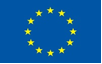 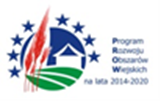 GK.KF.ZP.271.01.2020                                                                                           Platerów, dnia 31.07.2020 r.SPECYFIKACJA ISTOTNYCH WARUNKÓW ZAMÓWIENIAw postępowaniu o udzielenie zamówienia publicznego na realizację zamówienia:„Budowa rozdzielczej sieci wodociągowej oraz kanalizacji sanitarnej w m. Falatycze i Hruszniew”.1. Nazwa oraz adres zamawiającego.Gmina Platerówul. 3 Maja 5Regon: 030237641, NIP 496-02-49-522Tel. 83 357 84 47, Fax. 83 359 10 19 Adres strony internetowej: http://www.platerow.com.pl E-mail: platerow@platerow.com.pl od poniedziałku do piątku od 7:30 do 15:30.2. Tryb udzielania zamówienia: przetarg nieograniczony w rozumieniu art. 39 ustawy z dnia 29 stycznia 2004 r. Prawo zamówień publicznych (Teks jednolity: Dz. U. z 2019 r. poz. 1843), zwanej dalej Ustawą o wartości szacunkowej zamówienia niższej od równowartości kwoty określonej w przepisach wydanych na podstawie art. 11 ust. 8 Ustawy.Przetarg prowadzony z zastosowaniem procedury odwróconej w trybie, o którym mowa w art. 24aa Ustawy.3. Opis przedmiotu zamówienia.3.1.Przedmiotem zamówienia jest:Budowa rozdzielczej sieci wodociągowej oraz kanalizacji sanitarnej w m. Falatycze i HruszniewPlanowany zakres robót:- wodociąg PVC 110 mm                                – 282,00 m- Hydrant nadziemny 80 mm                             – 2,00 szt.- Przewiert 219/7 mm                                         – 3,00 m- Przyłącza wodociągowe PE 40 mm               – 16,00 m- Sieć kanalizacji sanitarne DN 200              – 5988,00 m- Przewiert sterowany rurą RC – 115+55+21=191,00 m- Przewierty Ø323/8 mm                                 – 187,00 m/26 szt.- Rurociągi tłoczne DN 110                            – 2686,00 m- Przepompownie ścieków                                   – 5,00 kpl.- Przyłącza PVC 160 mm                                 – 1803,00 m/74 szt.- Przewierty Ø273/8 mm                                  – 204,00 m/23 szt.- Pompownia indywidualna                                  – 1,00 kpl.Szczegółowy opis przedmiotu zamówienia zawierają: projekt budowlany, przedmiar robót, specyfikacja techniczna wykonania i odbioru robót budowlanych stanowiące Załączniki nr 6, 7.1, 7.2, 8 do specyfikacji istotnych warunków zamówienia.3.2.Jeżeli i wszędzie tam, gdzie w przedmiocie zamówienia występuje konkretna norma, aprobata, specyfikacja techniczna i techniczne systemy odniesienia ustanowione przez europejskie organy normalizacyjne Zamawiający dopuszcza rozwiązania równoważne opisywanym. Wykonawca, który powołuje się na rozwiązania równoważne opisywanym przez Zamawiającego jest obowiązany wykazać, że oferowane przez niego rozwiązania spełniają wymagania określone przez Zamawiającego.Jeżeli i wszędzie tam, gdzie w dokumentacji zostały użyte nazwy handlowe materiałów, nazwy własne materiałów i ich producentów to są one przykładowe i nie stanowią one nakazu ich stosowania. Jeżeli w dokumentacji posłużono się nazwami handlowymi to posłużono się nimi w celu opisania parametrów jakościowych danego wyrobu. Opisy takie należy traktować jako parametry minimalne. W takim wypadku dopuszcza się rozwiązania równoważne, za które uważa się rozwiązania posiadające parametry nie gorsze i nie niższe niż wskazane przez Zamawiającego.Wszystkie elementy wymienione powyżej mogą być zastąpione przez inne, równoważne, posiadające wymagane atesty, certyfikaty i pozwolenia. Ciężar udowodnienia, że wyroby przyjęte przez Wykonawcę są równoważne w stosunku do zaproponowanych w dokumentacji projektowej, spoczywa na Wykonawcy.Zamawiający zgodnie z art. 29 ust. 3 Ustawy dopuszcza użycie innych równoważnych rozwiązań, produktów, materiałów, technologii i urządzeń niż wskazane w dokumentacji, lecz muszą one spełniać wszystkie normy oraz być o parametrach technicznych nie gorszych i nie niższych od wskazanych przez Zamawiającego.Za parametry nie gorsze i nie niższe niż wskazane przez Zamawiającego, Zamawiający uzna rozwiązania posiadające parametry przynajmniej na poziomie takim jak wymaga Zamawiający, które to parametry i poziomy należy traktować jako minimalne wymagania Zamawiającego lub parametry wyższe niż wymagane przez Zamawiającego.Zamawiający dopuszcza użycie innych równoważnych normalizacji i systemów odniesienia technicznego od wskazanych w opisie na zasadzie art. 30 ust. 4 i 5 Ustawy.Jeżeli i wszędzie tam, gdzie Zamawiający opisał przedmiot zamówienia przez odniesienie do norm, europejskich ocen technicznych, aprobat, specyfikacji technicznych i systemów referencji technicznych, o których mowa w art. 30 ust. 1 pkt 2 i ust. 3 Ustawy, Zamawiający dopuszcza rozwiązania równoważne opisywanym, a odniesieniu takiemu towarzyszą wyrazy "lub równoważne".Jeżeli i wszędzie tam, gdzie Zamawiający opisał przedmiot zamówienia przez odniesienie do norm, europejskich ocen technicznych, aprobat, specyfikacji technicznych i systemów referencji technicznych, o których mowa w ust. 1 pkt 2 i ust. 3, art. 30 Ustawy Prawo zamówień publicznych, Zamawiający informuje, iż należy przyjąć, że odniesieniu takiemu towarzyszy zwrot „lub równoważne”.Jeżeli i wszędzie tam, gdzie Zamawiający opisał przedmiot zamówienia przez wskazanie znaków towarowych, patentów lub pochodzenia, źródła lub szczególnego procesu, który charakteryzuje produkty lub usługi dostarczane przez konkretnego wykonawcę, jeżeli mogłoby to doprowadzić do uprzywilejowania lub wyeliminowania niektórych wykonawców lub produktów, chyba że jest to uzasadnione specyfiką przedmiotu zamówienia i zamawiający nie mógł opisać przedmiotu zamówienia za pomocą dostatecznie dokładnych określeń, zamawiający dopuszcza rozwiązania równoważne. W takiej sytuacji należy przyjąć, że wskazaniu takiemu towarzyszą wyrazy „lub równoważny”.Wykonawca, który powołuje się na rozwiązania równoważne opisywanym przez Zamawiającego, jest obowiązany wykazać, że oferowane przez niego dostawy, usługi spełniają wymagania określone przez zamawiającego.3.3.1) Stosowanie do art. 29 ust. 3a Ustawy, Zamawiający wymaga zatrudnienia przez wykonawcę lub podwykonawcę na podstawie umowy o pracę w rozumieniu przepisów ustawy z dnia 26 czerwca 1974 r. Kodeks Pracy (Dz. U. z 2016 r poz. 1666 z późn. zm.) osób wykonujących czynności w zakresie realizacji robót budowlanych, dotyczące branży budowlanej.Obowiązek, o którym mowa powyżej, nie dotyczy kierowników budowy, kierowników robót i inspektorów nadzoru, oraz innych osób pełniących samodzielne funkcje techniczne tj. osób pełniących samodzielne funkcje techniczne w budownictwie w rozumieniu ustawy z dnia 7 lipca 1994 r. Prawo budowlane (Dz.U. z 2018 r. poz. 1202 z późn. zm.).2) W trakcie realizacji zamówienia Zamawiający uprawniony jest do wykonywania czynności kontrolnych wobec wykonawcy odnośnie spełniania przez wykonawcę lub podwykonawcę wymogu zatrudnienia na podstawie umowy o pracę osób wykonujących wskazane w punkcie 1) czynności. Zamawiający uprawniony jest w szczególności do:a) żądania oświadczeń i dokumentów w zakresie potwierdzenia spełniania ww. wymogów i dokonywania ich oceny,b) żądania wyjaśnień w przypadku wątpliwości w zakresie potwierdzenia spełniania ww. wymogów,c) przeprowadzania kontroli na miejscu wykonywania świadczenia.3) W trakcie realizacji zamówienia na każde wezwanie zamawiającego w wyznaczonym w tym wezwaniu terminie wykonawca przedłoży zamawiającemu wskazane poniżej dowody w celu potwierdzenia spełnienia wymogu zatrudnienia na podstawie umowy o pracę prze wykonawcę lub podwykonawcę osób wykonujących wskazane w punkcie 1) czynności w trakcie realizacji zamówienia:a) oświadczenie wykonawcy lub podwykonawcy o zatrudnieniu na podstawie umowy o pracę osób wykonujących czynności, których dotyczy wezwanie zamawiającego. Oświadczenie to powinno zawierać w szczególności: dokładne określenie podmiotu składającego oświadczenie, datę złożenia oświadczenia, wskazanie, że objęte wezwaniem czynności wykonują osoby zatrudnione na podstawie umowy o pracę wraz ze wskazaniem liczby tych osób, imion i nazwisk tych osób, rodzaju umowy o pracę i wymiaru etatu oraz podpis osoby uprawnionej do złożenia oświadczenia w imieniu wykonawcy lub podwykonawcy:b) poświadczoną za zgodność z oryginałem odpowiednio przez wykonawcę lub podwykonawcę kopię umowy/umów o pracę osób wykonujących w trakcie realizacji zamówienia czynności, których dotyczy ww. oświadczenie wykonawcy lub podwykonawcy (wraz z dokumentem regulującym zakres obowiązków, jeżeli został sporządzony). Kopia umowy/umów powinna zostać zanonimizowana w sposób zapewniający ochronę danych osobowych pracowników, zgodnie z przepisami ustawy z dnia 29 sierpnia 1997 r. o ochronie danych osobowych (tj. w szczególności bez adresów, nr PESEL pracowników). Imię i nazwisko pracownika nie podlega anonimizacji. Informacje takie jak: data zawarcia umowy, rodzaj umowy o pracę i wymiar etatu powinny być możliwe do zidentyfikowania;c) zaświadczenie właściwego oddziału ZUS, potwierdzające opłacanie przez wykonawcę lub podwykonawcę składek na ubezpieczenia społeczne i zdrowotne z tytułu zatrudnienia na podstawie umów o pracę za ostatni okres rozliczeniowy;d) poświadczoną za zgodność z oryginałem odpowiednio przez wykonawcę lub podwykonawcę kopię dowodu potwierdzającego zgłoszenie pracownika przez pracodawcę do ubezpieczeń, zanonimizowaną w sposób zapewniający ochronę danych osobowych pracowników, zgodnie z przepisami ustawy z dnia 29 sierpnia 1997 r. o ochronie danych osobowych. Imię i nazwisko pracownika nie podlega anonimizacji.4) Z tytułu niespełnienia przez wykonawcę lub podwykonawcę wymogu zatrudnienia na podstawie umowy o pracę osób wykonujących wskazane w punkcie 1 czynności zamawiający przewiduje sankcję w postaci obowiązku zapłaty przez wykonawcę kary umownej w wysokości określonej w istotnych postanowieniach umowy w sprawie zamówienia publicznego. Niezłożenie przez wykonawcę w wyznaczonym przez zamawiającego terminie żądanych przez zamawiającego dowodów w celu potwierdzenia spełnienia przez wykonawcę lub podwykonawcę wymogu zatrudnienia na podstawie umowy o pracę traktowane będzie jako niespełnienie przez wykonawcę lub podwykonawcę wymogu zatrudnienia na podstawie umowy o pracę osób wykonujących wskazane w punkcie 1) czynności.5) W przypadku uzasadnionych wątpliwości, co do przestrzegania prawa pracy przez wykonawcę lub podwykonawcę, zamawiający może zwrócić się o przeprowadzenie kontroli przez Państwową Inspekcję Pracy.3.4. Wspólny Słownik Zamówień (CPV).45231300-8 Roboty budowlane w zakresie budowy wodociągów i rurociągów do odprowadzania ścieków45110000-1 Roboty w zakresie burzenia i rozbiórki obiektów budowlanych; roboty ziemne45232423-3 Roboty budowlane w zakresie przepompowni ścieków45111200-0 Roboty w zakresie przygotowania terenu pod budowę i roboty ziemne45232410-9 Roboty w zakresie kanalizacji ściekowej45233140-2 Roboty drogowe3.5. Zamawiający żąda wskazania przez wykonawcę części zamówienia, których wykonanie zamierza powierzyć podwykonawcom, i podania przez wykonawcę firm podwykonawców.Informacja w powyższym zakresie powinna zostać odzwierciedlona w treści oferty.4. Termin wykonania przedmiotu zamówienia:do 30 kwietnia 2021 r.5. Warunki udziału w postępowaniu i podstawy wykluczenia.5.1. O udzielenie zamówienia mogą ubiegać się wykonawcy, którzy spełniają warunki udziału w postępowaniu w zakresie:1) kompetencji lub uprawnień do prowadzenia określonej działalności zawodowej, o ile wynika to z odrębnych przepisówZamawiający nie określa warunków udziału w tym zakresie.2) sytuacji ekonomicznej lub finansowejZamawiający nie określa warunków udziału w tym zakresie.3) zdolności technicznej lub zawodoweja) Zamawiający uzna warunek za spełniony, jeżeli Wykonawca wykaże, że wykonał w okresie ostatnich pięciu lat przed upływem terminu składania ofert, a jeżeli okres prowadzenia działalności jest krótszy – w tym okresie, jedno zamówienie polegające na budowie sieci kanalizacji sanitarnej z przepompowniami o długości nie mniejszej niż 2000 m wraz z podaniem jej rodzaju, wartości, daty, miejsca wykonania i podmiotów, na rzecz których roboty te zostały wykonane, z załączeniem dowodów, określających czy te roboty budowlane zostały wykonane należycie, w szczególności informacji o tym czy roboty budowlane zostały wykonane zgodnie z przepisami prawa budowlanego i prawidłowo ukończone, przy czym dowodami, o których mowa, są referencje bądź inne dokumenty wystawione przez podmiot, na rzecz którego roboty budowlane były wykonywane, a jeżeli z uzasadnionej przyczyny o obiektywnym charakterze wykonawca nie jest w stanie uzyskać tych dokumentów - inne dokumenty;(Wzór oświadczenia stanowi Załącznik nr 4).5.2. O udzielenie zamówienia mogą ubiegać się wykonawcy, którzy nie podlegają wykluczeniu z postępowania o udzielenie zamówienia na podstawie art. 24 ust. 1 pkt 12-23. Ustawy.5.3. Zamawiający nie przewiduje wykluczenia wykonawcy na podstawie art. 24 ust. 5 Ustawy. 5.4. W ramach procedury określonej w art. 24aa Ustawy, Zamawiający dokona oceny ofert, a następnie zbada czy Wykonawca, którego oferta została oceniona jako najkorzystniejsza nie podlega wykluczeniu oraz spełnia warunki udziału w postępowaniu.Ocena spełniania warunku zostanie dokonana zgodnie z formułą spełnia/nie spełnia, na podstawie dostarczonych oświadczeń i dokumentów.Zamawiający przed udzieleniem zamówienia, wezwie Wykonawcę, którego oferta została najwyżej oceniona do złożenia w wyznaczonym, nie krótszym niż 5 dni, terminie aktualnych na dzień złożenia następujących dokumentów potwierdzających spełnienie warunków udziału:1) potwierdzającego spełnienie warunku, wykazu robót budowlanych wykonanych nie wcześniej niż w okresie ostatnich 5 lat przed upływem terminu składania ofert, a jeżeli okres prowadzenia działalności jest krótszy - w tym okresie, wraz z podaniem ich rodzaju, wartości, daty, miejsca wykonania i podmiotów, na rzecz których roboty te zostały wykonane, z załączeniem dowodów określających czy te roboty budowlane zostały wykonane należycie, w szczególności informacji o tym czy roboty zostały wykonane zgodnie z przepisami prawa budowlanego i prawidłowo ukończone, przy czym dowodami, o których mowa, są referencje bądź inne dokumenty wystawione przez podmiot, na rzecz którego roboty budowlane były wykonywane, a jeżeli z uzasadnionej przyczyny o obiektywnym charakterze wykonawca nie jest w stanie uzyskać tych dokumentów - inne dokumenty;(Wzór oświadczenia stanowi Załącznik nr 4).6. Wykaz oświadczeń lub dokumentów, potwierdzających spełnianie warunków udziału w postępowaniu oraz brak podstaw wykluczenia.6.1. W celu wstępnego wykazania braku podstaw do wykluczenia oraz wstępnego potwierdzenia spełniania warunków udziału w postępowaniu, Wykonawca zobowiązany jest złożyć do oferty aktualne na dzień składania ofert:1) Oświadczenie dotyczące przesłanek wykluczenia z postępowania.Wzór oświadczenia stanowi Załącznik nr 3.2) Oświadczenie dotyczące spełniania warunków udziału w postępowaniu.Wzór oświadczenia stanowi Załącznik nr 2.6.2. Wykonawca, który powołuje się na zasoby innych podmiotów, w celu wykazania braku istnienia wobec nich podstaw wykluczenia oraz spełnienia - w zakresie, w jakim powołuje się na ich zasoby -warunków udziału w postępowaniu zamieszcza informacje o tych podmiotach w oświadczeniu, o którym mowa w pkt. 6.1.6.3. Zamawiający żąda, aby wykonawca, który zamierza powierzyć wykonanie części zamówienia podwykonawcom, w celu wykazania braku istnienia wobec nich podstaw do wykluczenia z udziału w postępowaniu zamieścił informacje o podwykonawcach w oświadczeniu, o którym mowa w pkt. 6.1.6.4. W przypadku wspólnego ubiegania się o zamówienie przez wykonawców, oświadczenie, o którym mowa w pkt 6.1. składa każdy z wykonawców wspólnie ubiegających się o zamówienie. Dokumenty te potwierdzają spełnianie warunków udziału w postępowaniu oraz brak podstaw wykluczenia w zakresie, w którym każdy z wykonawców wykazuje spełnianie warunków udziału w postępowaniu oraz brak podstaw wykluczenia.6.5. Zgodnie z art. 22a ust. 1 Ustawy Wykonawca może w celu potwierdzenia spełniania warunków udziału w postępowaniu, w stosownych sytuacjach oraz w odniesieniu do konkretnego zamówienia, lub jego części, polegać na zdolnościach technicznych lub zawodowych lub sytuacji finansowej lub ekonomicznej innych podmiotów, niezależnie od charakteru prawnego łączących go z nim stosunków prawnych.Zgodnie z art. 22a ust. 2 Ustawy, wykonawca, który polega na zdolnościach lub sytuacji innych podmiotów, musi udowodnić zamawiającemu, że realizując zamówienie, będzie dysponował niezbędnymi zasobami tych podmiotów, w szczególności przedstawiając zobowiązanie tych podmiotów do oddania mu do dyspozycji niezbędnych zasobów na potrzeby realizacji zamówienia.6.6. W przypadku, gdy wykonawca polega na zasobach podmiotu trzeciego na zasadach określonych w art. 22a ust. 2 Ustawy wraz z ofertą składa zobowiązanie innego podmiotu do oddania do dyspozycji wykonawcy niezbędnych zasobów na potrzeby realizacji zamówienia.6.7. Zamawiający informuje, że stosowanie do art. 24 ust. 11 Ustawy, wykonawca, w terminie 3 dni od zamieszczenia na stronie internetowej informacji, o której mowa w art. 86 ust. 5 Ustawy, przekazuje zamawiającemu oświadczenie o przynależności lub braku przynależności do tej samej grupy kapitałowej, o której mowa w art. 24 ust. 1 pkt 23 Ustawy – Wzór oświadczenia stanowi Załącznik nr 5.Wraz ze złożeniem oświadczenia, wykonawca może przedstawić dowody, że powiązania z innym wykonawcą nie prowadzą do zakłócenia konkurencji w postępowaniu o udzielenie zamówienia. 6.8. Wykonawcy mogą wspólnie ubiegać się o udzielenie zamówienia. W takim przypadku wykonawcy ustanawiają pełnomocnika do reprezentowania ich w postępowaniu o udzielenie zamówienia albo reprezentowania w postępowaniu i zawarcia umowy w sprawie zamówienia publicznego. Przepisy dotyczące wykonawcy stosuje się odpowiednio do wykonawców, wspólnie ubiegających się o udzielenie zamówienia.6.9. W przypadku wspólnego ubiegania się o udzielenie zamówienia przez wykonawców, oświadczenie, o przynależności lub braku przynależności do tej samej grupy kapitałowej, o którym mowa w pkt. 6.7. składa każdy z Wykonawców.6.10. Wykaz dokumentów i oświadczeń, które Wykonawca składa w postępowaniu na wezwanie Zamawiającego na potwierdzenie okoliczności, o których mowa w art. 25 ust. 1 pkt. 1 Ustawy, tj. na potwierdzenie spełniania warunków udziału w postępowaniu:1) wykaz robót budowlanych wykonanych nie wcześniej niż w okresie ostatnich 5 lat przed upływem terminu składania ofert, a jeżeli okres prowadzenia działalności jest krótszy - w tym okresie, wraz z podaniem ich rodzaju, wartości, daty, miejsca wykonania i podmiotów, na rzecz których roboty te zostały wykonane, z załączeniem dowodów określających czy te roboty budowlane zostały wykonane należycie, w szczególności informacji o tym czy roboty zostały wykonane zgodnie z przepisami prawa budowlanego i prawidłowo ukończone, przy czym dowodami, o których mowa, są referencje bądź inne dokumenty wystawione przez podmiot, na rzecz którego roboty budowlane były wykonywane, a jeżeli z uzasadnionej przyczyny o obiektywnym charakterze wykonawca nie jest w stanie uzyskać tych dokumentów - inne dokumenty;6.11. W przypadku wspólnego ubiegania się o udzielenie zamówienia przez Wykonawców, oświadczenie, na potwierdzenie okoliczności, o których mowa w art. 25 ust. 1 pkt 1 Ustawy, tj. na potwierdzenie spełniania warunków udziału w postępowaniu, składa odpowiednio Wykonawca/ Wykonawcy, który/którzy wykazuje/ą spełnianie warunku.6.12. Ocena spełniania warunku zostanie dokonana zgodnie z formułą spełnia/nie spełnia, na podstawie dostarczonych oświadczeń i dokumentów.7. Informacje o sposobie porozumiewania się zamawiającego z wykonawcami oraz przekazywania oświadczeń lub dokumentów, a także wskazanie osób uprawnionych do porozumiewania się z wykonawcami.7.1. W niniejszym postępowaniu wszelkie oświadczenia, wnioski, zawiadomienia oraz informacje przekazywane będą w formie:- pisemnej, na adres: Urząd Gminy Platerów, 08-210 Platerów, ul. 3 Maja 5- faksem: 83 359 10 19- drogą elektroniczną: platerow@platerow.com.pl, bla@platerow.com.pl - przy czym zawsze dopuszczalna jest forma pisemna.7.2. Jeżeli Zamawiający lub Wykonawca przekazują korespondencję za pomocą faksu lub elektronicznie – każda ze stron na żądanie drugiej niezwłocznie potwierdza fakt ich otrzymania.7.3. Informacje dotyczące postępowania o udzielenia zamówienia publicznego będą udostępniane na stronie internetowej Zamawiającego http://www.platerow.com.pl7.4. Osoby upoważnione do kontaktowania się z Wykonawcami są:Imię i nazwisko: Błażej Obzejta – Inspektor ds. inwestycjiTel. 83 357 84 898. Wymagania dotyczące wadium.8.1. Zamawiający nie żąda od wykonawców wniesienia wadium.9. Termin związania ofertą.9.1. Termin związania ofertą wynosi 30 dni.9.2. Bieg terminu związania ofertą rozpoczyna się wraz z upływem terminu składania ofert.10. Opis sposobu przygotowania ofert.10.1. Ofertę należy sporządzić w języku polskim z zachowaniem formy pisemnej.10.2. Pożądane jest, aby wszystkie zapisane strony oferty były kolejno ponumerowane.10.3. Ofertę należy złączyć w sposób uniemożliwiający wysunięcie którejkolwiek kartki.10.4. Oferta powinna zawierać następujące dokumenty:1) Wypełniony i podpisany formularz oferty z podaniem ceny ryczałtowej – Załącznik nr 1.2) Wypełnione i podpisane oświadczenia stanowiące - Załącznik nr 2 i Załącznik nr 3.10.5. Stosownie do art. 36b ust. 1 Ustawy, zamawiający żąda wskazania przez wykonawcę części zamówienia, których wykonanie zamierza powierzyć podwykonawcom, i podania przez wykonawcę firm podwykonawców, w treści formularza oferty – Załącznik nr 1.10.6. Ofertę należy złożyć w podwójnych kopertach: zewnętrznej i wewnętrznej. Kopertę zewnętrzną należy zaadresować i następująco oznaczyć:„Budowa rozdzielczej sieci wodociągowej oraz kanalizacji sanitarnej w m. Falatycze i Hruszniew”.Poza oznaczeniami podanymi wyżej koperta wewnętrzna powinna posiadać nazwę i adres Wykonawcy, aby można było odesłać ofertę w przypadku stwierdzenia jej opóźnienia.10.7. Wykonawca może złożyć jedną ofertę.10.8. Zamawiający nie dopuszcza złożenia oferty wariantowej.10.9. Zmiany, wycofanie oferty. Wykonawca może wprowadzić zmiany do oferty przed upływem terminu składania ofert. Zmiany należy złożyć według takich samych zasad, jak składanie ofert z dopiskiem ZMIANA. Wykonawca może wycofać złożoną przez siebie ofertę pod warunkiem, że pisemne powiadomienie wpłynie do zamawiającego przed upływem terminu składania ofert.11. Miejsce oraz termin składania i otwarcia ofert.11.1. Oferty należy złożyć w sekretariacie Urzędu Gminy Platerów, ul. 3 Maja 5, 08-210 Platerów (pok. nr 15) lub przesłać na w/w adres.11.2. Termin składania ofert: do dnia 14.08.2020 r. do godziny 10:0011.3. Termin otwarcia ofert: dnia 14.08.2020 r. o godz.10:30 w Urzędzie Gminy Platerów, ul. 3 Maja 5, 08-210 Platerów, pokój nr 1412. Opis sposobu obliczenia ceny.12.1. Wykonawca zobowiązany jest skalkulować cenę ryczałtową oferty tak, aby obejmowała wszystkie koszty i składniki związane z wykonaniem zamówienia oraz warunki stawiane przez Zamawiającego.12.2. Zamawiający nie przewiduje zwrotu kosztów udziału w postępowaniu.12.3. Wykonawca podaje cenę oferty zgodnie z formularzem ofertowym.12.4. Ceny należy podać w złotych polskich cyfrowo z dokładnością do dwóch miejsc po przecinku.12.5. Oferowana przez wykonawcę cena jest stała i nie podlega waloryzacji w trakcie realizacji zamówienia.12.6. Cena może być tylko jedna za oferowany przedmiot zamówienia, nie dopuszcza się wariantowości cen. 13. Opis kryteriów, którymi zamawiający będzie się kierował przy wyborze oferty, wraz z podaniem wag tych kryteriów i sposobu oceny ofert. 13.1. Przy wyborze oferty Zamawiający będzie się kierował następującymi kryteriami:najniższa cena – waga kryterium = 60 %Maksymalną liczbę punktów (60) otrzyma Wykonawca, który zaproponuje najniższą cenę za realizację całości przedmiotu zamówienia, pozostali będą oceniani wg poniższego wzoru:najniższa cena------------------------------- x 60 pkt = waga kryteriumcena badanej ofertyZamawiający wybiera ofertę, która przedstawia najniższą cenę spośród ofert niepodlegających odrzuceniu, która otrzyma maksymalną liczbę punktów. Oferty z kolejnymi wynikami otrzymają proporcjonalnie mniejszą liczbę punktów. Oferowane ceny punktowo oceniane będą w skali 0-60 pkt.gwarancja jakości – waga kryterium = 40 %Kryterium „gwarancja jakości” na roboty objęte przedmiotem zamówienia będzie rozpatrywane na podstawie okresu gwarancji jakości na roboty objęte przedmiotem zamówienia podanej przez Wykonawcę w formularzu oferty – 40% = 40 pkt.Zamawiający w kryterium „gwarancja jakości” będzie przyznawał punkty następująco:UWAGA:Najdłuższy możliwy okres gwarancji jakości wymagany przez Zamawiającego: 5 latNajkrótszy możliwy okres gwarancji jakości uwzględniony do oceny ofert: 2 lataWykonawca może zaproponować termin gwarancji jakości w pełnych latach. Bez względu na powyższe, jeżeli warunki gwarancji jakości udzielonej przez producenta materiałów i urządzeń przewidują dłuższy okres gwarancji jakości niż gwarancja udzielona przez Wykonawcę – obowiązuje okres gwarancji w wymiarze równym okresowi gwarancji producenta.Nie wskazanie lub wskazanie innego terminu niż wyżej wymienione przez Wykonawcę w formularzu oferty stanowiącym Załącznik nr 1 do niniejszej SIWZ będzie oznaczać, że Wykonawca zaproponował 2 letni okres gwarancji.13.2. Sposób oceny ofert. Zamawiający udzieli zamówienia Wykonawcy, którego oferta odpowiada wszystkim wymaganiom określonym w niniejszej specyfikacji i została oceniona jako najkorzystniejsza w oparciu o podane kryteria wyboru.Każdy wykonawca będzie oceniany w danym kryterium w skali od 0-100 pkt. Łączna liczba punktów otrzymanych przez wykonawcę będzie sumą iloczynów punktów przyznanych w poszczególnych kryteriach i wag danego kryterium. Zamawiający wybierze ofertę, która uzyska największą liczbę punktów (najniższa cena + gwarancja jakości).14. Informacje o formalnościach, jakie powinny zostać dopełnione po wyborze oferty w celu zawarcia umowy w sprawie zamówienia publicznego.14.1. Umowa zostanie podpisana w terminie i miejscu wskazanym przez zamawiającego, o czym zamawiający powiadomi wykonawcę, którego oferta została wybrana.14.2. Najpóźniej w dniu podpisania umowy Wykonawca wnosi w wybranej formie zabezpieczenie należytego wykonania umowy oraz dostarczy kosztorys ofertowy z podziałem na koszty kwalifikowalne i koszty niekwalifikowalne.15. Wymagania dotyczące zabezpieczenia należytego wykonania umowy.15.1. Zamawiający żąda od wykonawcy zabezpieczenia należytego wykonania umowy.15.2. Zamawiający żąda wniesienia zabezpieczenia należytego wykonania umowy w wysokości 10 % ceny całkowitej podanej w ofercie.15.3. Zabezpieczenie może być wnoszone według wyboru wykonawcy w jednej lub w kilku następujących formach:1) pieniądzu2) poręczeniach bankowych lub poręczeniach spółdzielczej kasy oszczędnościowo-kredytowej, z tym że zobowiązanie kasy jest zawsze zobowiązaniem pieniężnym3) gwarancjach bankowych4) gwarancjach ubezpieczeniowych5) poręczeniach udzielanych przez podmioty, o których mowa w art. 6b ust. 5 pkt 2 ustawy z dnia 9 listopada 2000 r. o utworzeniu Polskiej Agencji Rozwoju Przedsiębiorczości.15.4. Zamawiający nie wyraża zgody na wniesienie zabezpieczenia w formach określonych w art. 148 ust. 2 Ustawy.15.5. Zabezpieczenie wnoszone w pieniądzu należy wpłacić na rachunek bankowy Zamawiającego: Bank Spółdzielczy w Platerowie, nr rachunku 09 8044 0004 0000 0260 2000 0010, z dopiskiem: „Budowa rozdzielczej sieci wodociągowej oraz kanalizacji sanitarnej w m. Falatycze i Hruszniew”.16. Istotne dla stron postanowienia, które zostaną wprowadzone do treści zawieranej umowy w sprawie zamówienia publicznego, ogólne warunki umowy albo wzór umowy, jeżeli zamawiający wymaga od wykonawcy, aby zawarł z nim umowę w sprawie zamówienia publicznego na takich warunkach.16.1. Istotne dla stron postanowienia umowy zostały zawarte w Załączniku nr 9 do niniejszej specyfikacji.16.2. Zamawiający dopuszcza możliwość zmiany umowy w zakresie przedłużenia terminu realizacji o okres do 60 dni na podstawie zgodniej woli stron.17. Pouczenie o środkach ochrony prawnej przysługujących wykonawcy w toku postępowania o udzielenie zamówienia.17.1. Wykonawcy, a także innemu podmiotowi, jeżeli ma lub miał interes w uzyskaniu zamówienia oraz poniósł lub może ponieść szkodę w wyniku naruszenia przez Zamawiającego przepisów Ustawy, przysługują środki ochrony prawnej określone w Dziale VI Ustawy. Środki ochrony prawnej wobec ogłoszenia o zamówieniu oraz specyfikacji istotnych warunków zamówienia przysługują również organizacjom wpisanym na listę, o której mowa w art. 154 pkt 5 Ustawy.17.2. Odwołanie przysługuje wyłącznie wobec czynności:1) określenia warunków udziału w postępowaniu2) wykluczenia odwołującego z postępowania o udzielenie zamówienia;3) odrzucenia oferty odwołującego;4) opisu przedmiotu zamówienia;5) wyboru najkorzystniejszej oferty.17.3. Odwołanie powinno wskazywać czynność lub zaniechanie czynności Zamawiającego, której zarzuca się niezgodność z przepisami Ustawy, zawierać zwięzłe przedstawienie zarzutów, określać żądanie oraz wskazywać okoliczności faktyczne i prawne uzasadniające wniesienie odwołania. 17.4. Odwołanie wnosi się do Prezesa Krajowej Izby Odwoławczej w formie pisemnej lub w postaci elektronicznej, podpisane bezpiecznym podpisem elektronicznym weryfikowanym przy pomocy ważnego kwalifikowanego certyfikatu lub równoważnego środka, spełniającego wymagania dla tego rodzaju podpisu .17.5. Odwołujący przesyła kopię odwołania zamawiającemu przed upływem terminu do wniesienia odwołania w taki sposób, aby mógł on zapoznać się z jego treścią przed upływem tego terminu. Domniemywa się, iż Zamawiający mógł zapoznać się z treścią odwołania przed upływem terminu do jego wniesienia, jeżeli przesłanie jego kopii nastąpiło przed upływem terminu do jego wniesienia przy użyciu środków komunikacji elektronicznej.17.6. Terminy wniesienia odwołania:17.6.1. Odwołanie wnosi się w terminie 5 dni od dnia przesłania informacji o czynności zamawiającego stanowiącej podstawę jego wniesienia – jeżeli zostały przesłane w sposób określony w art. 180 ust. 5 Ustawy zdanie drugie albo w terminie 10 dni – jeżeli zostały przesłane w inny sposób.17.6.2. Odwołanie wobec treści ogłoszenia o zamówieniu, a także wobec postanowień specyfikacji istotnych warunków zamówienia, wnosi się w terminie 5 dni od dnia publikacji ogłoszenia w Biuletynie Zamówień Publicznych lub zamieszczenia specyfikacji istotnych warunków zamówienia na stronie internetowej.17.6.3. Odwołanie wobec czynności innych niż określone w pkt. 17.6.1. i 17.6.2. wnosi się w terminie 5 dni od dnia, w którym powzięto lub przy zachowaniu należytej staranności można było powziąć wiadomość o okolicznościach stanowiących podstawę jego wniesienia.17.6.4. Jeżeli Zamawiający nie przesłał Wykonawcy zawiadomienia o wyborze oferty najkorzystniejszej odwołanie wnosi się nie później niż w terminie:1) 15 dni od dnia publikacji w Biuletynie Zamówień Publicznych ogłoszenia o udzieleniu zamówienia;2) 1 miesiąca od dnia zawarcia umowy, jeżeli Zamawiający nie opublikował w Biuletynie Zamówień Publicznych ogłoszenia o udzieleniu zamówienia.17.7. Szczegółowe zasady postępowania po wniesieniu odwołania, określają stosowne przepisy Działu VI Ustawy.17.8. Na orzeczenie Krajowej Izby Odwoławczej, stronom oraz uczestnikom postępowania odwoławczego przysługuje skarga do sądu.17.9. Skargę wnosi się do sądu okręgowego właściwego dla siedziby Zamawiającego, za pośrednictwem Prezesa Krajowej Izby Odwoławczej w terminie 7 dni od dnia doręczenia orzeczenia Krajowej Izby Odwoławczej, przesyłając jednocześnie jej odpis przeciwnikowi skargi. Złożenie skargi w placówce pocztowej operatora wyznaczonego w rozumieniu ustawy z dnia 23 listopada 2012 r. – Prawo pocztowe (Dz. U. z 2012 r. poz. 1529) jest równoznaczne z jej wniesieniem.18. Pozostałe informacje.18.1. Zamawiający nie dopuszcza składania ofert częściowych.18.2. Zamawiający nie przewiduje zawarcia umowy ramowej.18.3. Zamawiający nie przewiduje udzielania zamówień, o których mowa w art. 67 ust. 1 pkt 6 i 7 Ustawy.18.4. Zamawiający nie wymaga i nie dopuszcza składania ofert wariantowych.18.5. Zamawiający nie przewiduje rozliczenia w walutach obcych.18.6. Zamawiający nie przewiduje aukcji elektronicznej.18.7. Zamawiający nie przewiduje zwrotu kosztów postępowania.18.8. Zamawiający nie zastrzega obowiązku osobistego wykonania przez wykonawcę kluczowych części zamówienia.18.9. Zamawiający informuje, że zgodnie z art. 26 ust. 6 Ustawy, Wykonawca nie jest obowiązany do złożenia oświadczeń lub dokumentów potwierdzających okoliczności, o których mowa w art. 25 ust. 1 pkt 1 i 3, jeżeli zamawiający posiada oświadczenia lub dokumenty dotyczące tego wykonawcy lub może je uzyskać za pomocą bezpłatnych i ogólnodostępnych baz danych, w szczególności rejestrów publicznych w rozumieniu ustawy z dnia 17 lutego 2005 r. o informatyzacji działalności podmiotów realizujących zadania publiczne (Dz.U. z 2014 r. poz. 1114 oraz z 2016 r. poz. 352).19. Zamawiający nie przewiduje ustanowienia dynamicznego systemu zakupów.20. Klauzula RODO.Zgodnie z art. 13 ust. 1 i 2 rozporządzenia Parlamentu Europejskiego i Rady (UE) 2016/679 z dnia 27 kwietnia 2016 r. w sprawie ochrony osób fizycznych w związku z przetwarzaniem danych osobowych i w sprawie swobodnego przepływu takich danych oraz uchylenia dyrektywy 95/46/WE (ogólne rozporządzenie o ochronie danych) (Dz. Urz. UE L 119 z 04.05.2016, str. 1), dalej „RODO”, Zamawiający informuje, że:administratorem Pani/Pana danych osobowych jest Gmina Platerów, ul. 3 Maja 5, 08-210 Platerów, Regon: 030237641, NIP 496-0249-522, tel. 83 357 84 47, e-mail: platerow@platerow.com.plw sprawach z zakresu ochrony danych osobowych mogą Państwo kontaktować się z Inspektorem Ochrony Danych pod adresem e-mail: iod@platerow.com.plPani/Pana dane osobowe przetwarzane będą na podstawie art. 6 ust. 1 lit. c RODO w celu związanym z postępowaniem o udzielenie danego zamówienia publicznego prowadzonego w trybach przewidywanych przez ustawę Prawo zamówień publicznych (Dz. U. z 2019 r. poz. 1843), dalej „ustawa Pzp”;odbiorcami Pani/Pana danych osobowych będą osoby lub podmioty, którym udostępniona zostanie dokumentacja postępowania w oparciu o art. 8 oraz art. 96 ust. 3 ustawy PZP;Pani/Pana dane osobowe będą przechowywane, zgodnie z art. 97 ust. 1 ustawy PZP oraz zgodnie z Rozporządzeniem Prezesa Rady Ministrów z dnia 18 stycznia 2011 r. w sprawie instrukcji kancelaryjnej, jednolitych rzeczowych wykazów akt oraz instrukcji w sprawie organizacji i zakresu działania archiwów zakładowych ;obowiązek podania przez Panią/Pana danych osobowych bezpośrednio Pani/Pana dotyczących jest wymogiem ustawowym określonym w przepisach ustawy PZP, związanym z udziałem w postępowaniu o udzielenie zamówienia publicznego; konsekwencje niepodania określonych danych wynikają z ustawy Pzp;w odniesieniu do Pani/Pana danych osobowych decyzje nie będą podejmowane w sposób zautomatyzowany, stosowanie do art. 22 RODO;posiada Pani/Pan:− na podstawie art. 15 RODO prawo dostępu do danych osobowych Pani/Pana dotyczących;− na podstawie art. 16 RODO prawo do sprostowania Pani/Pana danych osobowych;− na podstawie art. 18 RODO prawo żądania od administratora ograniczenia przetwarzania danych osobowych z zastrzeżeniem przypadków, o których mowa w art. 18 ust. 2 RODO;− prawo do wniesienia skargi do Prezesa Urzędu Ochrony Danych Osobowych, gdy uzna Pani/Pan, że przetwarzanie danych osobowych Pani/Pana dotyczących narusza przepisy RODO;nie przysługuje Pani/Panu:− w związku z art. 17 ust. 3 lit. b, d lub e RODO prawo do usunięcia danych osobowych;− prawo do przenoszenia danych osobowych, o którym mowa w art. 20 RODO;− na podstawie art. 21 RODO prawo sprzeciwu, wobec przetwarzania danych osobowych, gdyż podstawą prawną przetwarzania Pani/Pana danych osobowych jest art. 6 ust. 1 lit. c RODO.Załączniki:1. Załącznik nr 1 - Formularz ofertowy.2. Załącznik nr 2 - Oświadczenie dotyczące spełniania warunków udziału w postępowaniu.3. Załącznik nr 3 - Oświadczenie dotyczące przesłanek wykluczenia z postępowania.4. Załącznik nr 4 - Wykaz robót budowlanych.5. Załącznik nr 5 - Oświadczenie o przynależności lub braku przynależności do tej samej grupy kapitałowej.6. Załącznik nr 6 - Projekt budowlany.7. Załączniki nr 7.1 i 7.2 - Przedmiary robót.8. Załącznik nr 8 - STWiOR.9. Załącznik nr 9 - Postanowienia umowy.	           Zatwierdzam	       Wójt Gminy Platerów	  /-/ Jerzy GaruckiLp.Okres gwarancji w latachLiczba otrzymanych punktów1540243033204210